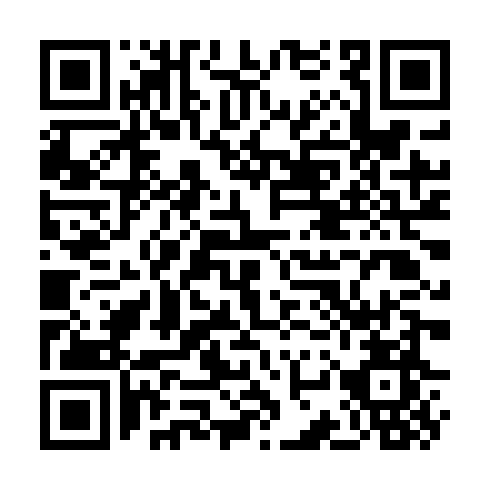 Prayer times for Autolakovna Simanek, Czech RepublicWed 1 May 2024 - Fri 31 May 2024High Latitude Method: Angle Based RulePrayer Calculation Method: Muslim World LeagueAsar Calculation Method: HanafiPrayer times provided by https://www.salahtimes.comDateDayFajrSunriseDhuhrAsrMaghribIsha1Wed3:215:3512:535:578:1210:162Thu3:185:3312:535:588:1310:193Fri3:155:3112:535:598:1510:214Sat3:135:3012:526:008:1610:245Sun3:105:2812:526:018:1710:266Mon3:075:2712:526:018:1910:297Tue3:045:2512:526:028:2010:318Wed3:015:2312:526:038:2210:349Thu2:585:2212:526:048:2310:3610Fri2:555:2012:526:058:2510:3911Sat2:525:1912:526:068:2610:4212Sun2:495:1812:526:068:2710:4413Mon2:465:1612:526:078:2910:4714Tue2:445:1512:526:088:3010:5015Wed2:415:1412:526:098:3110:5216Thu2:385:1212:526:108:3310:5517Fri2:365:1112:526:108:3410:5818Sat2:355:1012:526:118:3511:0019Sun2:355:0912:526:128:3711:0220Mon2:355:0712:526:138:3811:0221Tue2:345:0612:526:138:3911:0322Wed2:345:0512:526:148:4011:0323Thu2:335:0412:536:158:4111:0424Fri2:335:0312:536:168:4311:0425Sat2:335:0212:536:168:4411:0526Sun2:325:0112:536:178:4511:0627Mon2:325:0012:536:188:4611:0628Tue2:324:5912:536:188:4711:0729Wed2:324:5912:536:198:4811:0730Thu2:314:5812:536:208:4911:0831Fri2:314:5712:536:208:5011:08